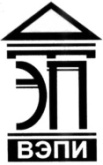 Автономная некоммерческая образовательная организациявысшего образования«Воронежский экономико-правовой институт»(АНОО ВО «ВЭПИ»)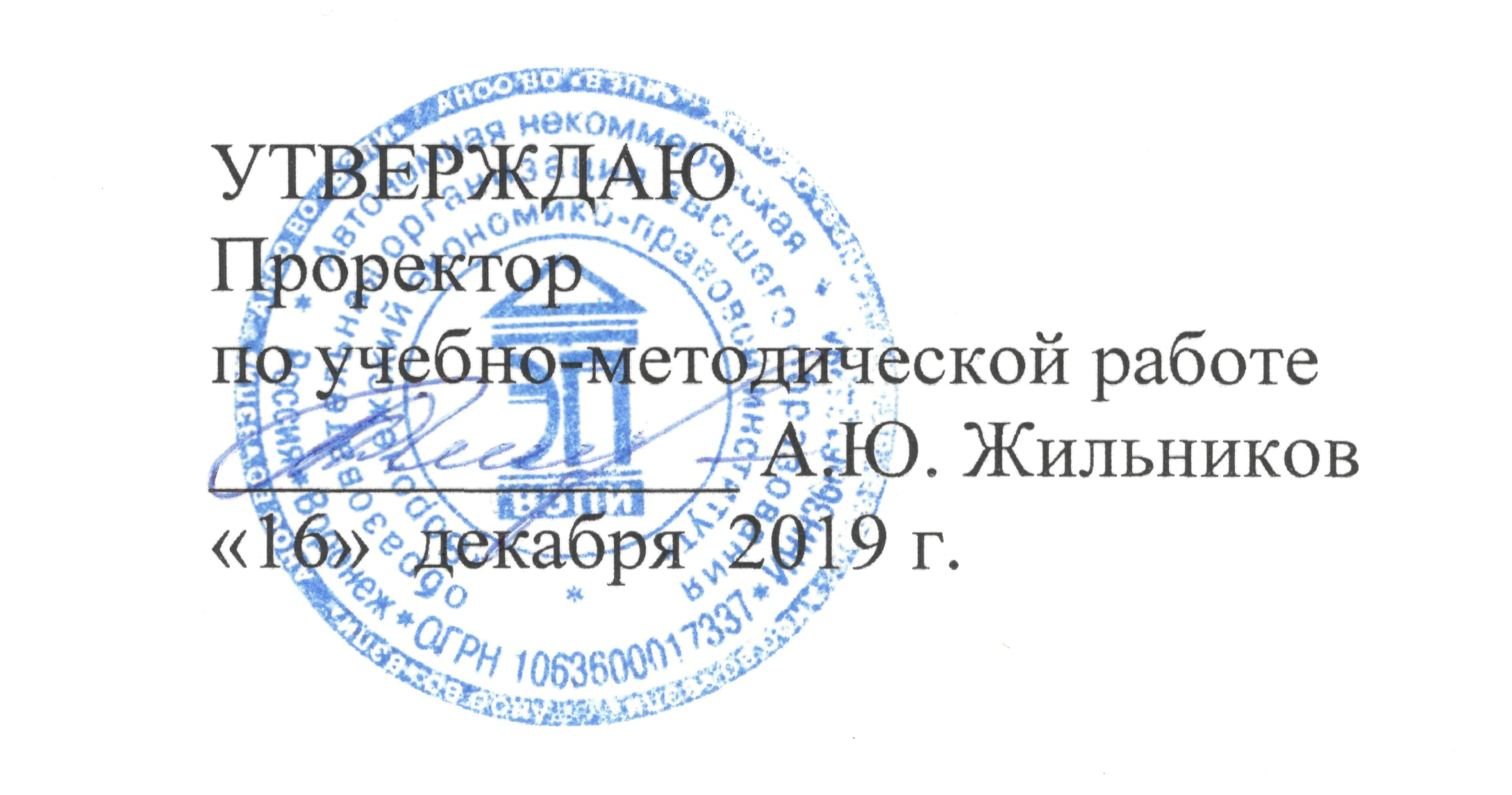 РАБОЧАЯ ПРОГРАММА ДИСЦИПЛИНЫ(МОДУЛЯ)	Б1.В.ДВ.04.01 Таможенное право	(наименование дисциплины (модуля))	40.03.01 Юриспруденция	(код и наименование направления подготовки)Направленность (профиль) 	Государственно-правовая		(наименование направленности (профиля))Квалификация выпускника 	Бакалавр		(наименование квалификации)Форма обучения 	Очная, очно-заочная		(очная, очно-заочная, заочная)Рекомендована к использованию Филиалами АНОО ВО «ВЭПИ».Воронеж 2019Рабочая программа дисциплины (модуля) разработана в соответствии с требованиями ФГОС ВО, утвержденного приказом Минобрнауки России от 01.12.2016  № 1511, учебным планом направлению подготовки по 40.03.01 Юриспруденция, направленность (профиль) «государственно-правовая».Рабочая программа рассмотрена и одобрена на заседании кафедры Административного праваПротокол  от   «11»        декабря        2019 г.     № 3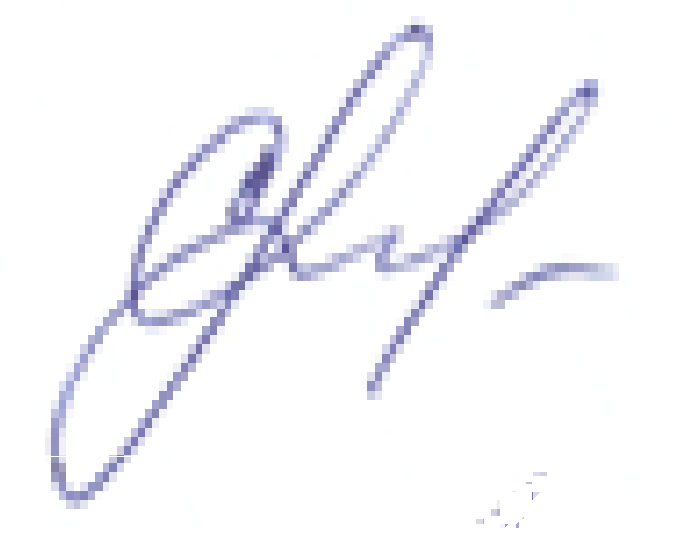 Заведующий кафедрой                                                                     С.Н. Махина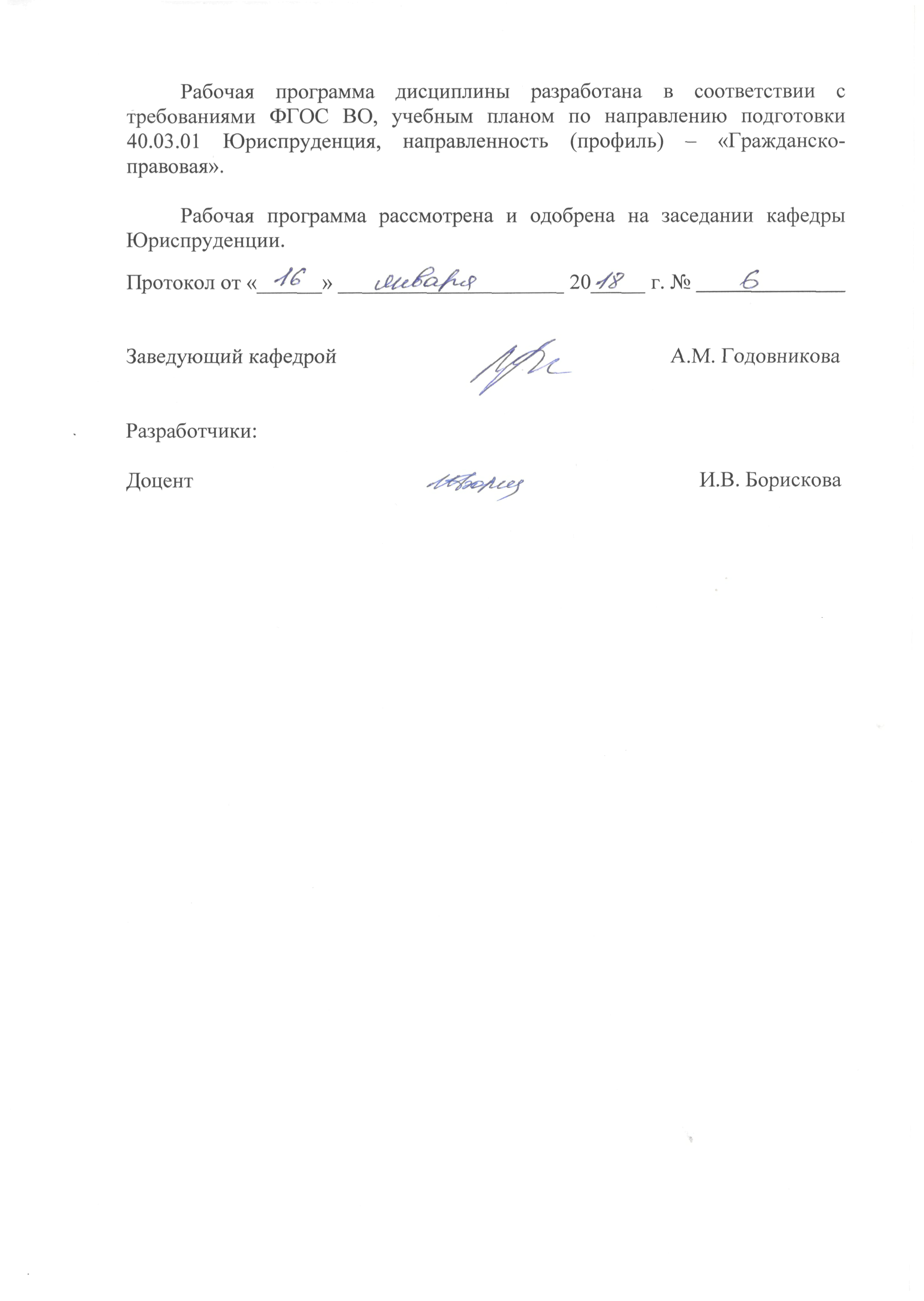 1. Цель дисциплины (модуля)Целью изучения дисциплины (модуля) «Б1.В.ДВ.04.01 Таможенное право» является овладение обучающимися комплексом знаний об основах правового регулирования таможенных отношений в Евразийском экономическом союзе Республики Беларусь,  Республики Казахстан, Республики Армения, Кыргызской Республики и Российской Федерации (далее – ЕАЭС), в том числе о понятии, предмете, системе и основных институтах таможенного права, механизме таможенного правового регулирования, тенденциях развития таможенного законодательства. А также развитие у обучающихся навыков толкования норм таможенного права и разрешения ситуаций, связанных с их применением на практике, для соблюдения законодательства Российской Федерации, в том числе Конституции Российской Федерации, федеральных конституционных законов и федеральных законов, а также общепризнанных принципов, норм международного права и международных договоров Российской Федерации субъектами права.  2. Задачи дисциплины (модуля)2.1. Усвоение знаний о сущности и содержании основных понятий и категорий таможенного законодательства; современной нормативно-правовой базы, а также общепризнанных принципах, нормах международного права и международных договорах Российской Федерации в области таможенного регулирования.2.2. Формирование умения свободно ориентироваться в таможенном законодательстве, анализировать юридические факты в области применения норм таможенного законодательства.2.3. Владение навыками реализации норм таможенного права.3. Место дисциплины (модуля) в структуре образовательной программы высшего образованияДисциплина «Б1.В.ДВ.04.01 Таможенное право» относится к  вариативной части программы.Для изучения данной дисциплины необходимы знания, умения и навыки, формируемые предшествующими дисциплинами: «Конституционное право», «Административное право», «Гражданское право», «Уголовное право», «Земельное право».Перечень последующих дисциплин, для которых необходимы знания, умения и навыки, формируемые данной дисциплиной: «Финансовое право», «Налоговое право», «Предпринимательское право», «Международное право», «Международное частное право», «Экологическое право»,  «Семейное право», «Миграционное право», «Муниципальное право России», «Гражданско-процессуальные акты».4. Перечень планируемых результатов обучения по дисциплине (модулю), соотнесённых с планируемыми результатами освоения образовательной программы высшего образованияПроцесс изучения дисциплины (модуля) «Б1.В. ДВ.04.01 Таможенное право» направлен на формирование у обучающихся следующих компетенций:5. Структура и содержание дисциплины (модуля)5.1. Структура дисциплины (модуля)5.1.1. Объем дисциплины (модуля) и виды учебной работы по очной форме обучения5.1.2. Объем дисциплины (модуля) и виды учебной работы по очно-заочной форме обучения5.2. Содержание дисциплины (модуля)5.2.1. Содержание дисциплины(модуля) по очной форме обученияТема 1. Таможенное регулирование. Таможенное право как отрасль российского права - 12 ч.Лекция – 4 ч. Содержание: Таможенное регулирование: понятие и содержание. Таможенное дело, таможенная политика. История таможенного дела в России. Понятие таможенного права. Таможенное право и таможенное дело. Таможенное право как отрасль законодательства, наука и дисциплина. Нормы и принципы таможенного права. Таможенные правоотношения. Система субъектов таможенного права. Основные понятия, используемые в таможенном праве. Таможенные союзы: история, современное состояние и актуальные проблемы правового регулирования. Евразийский экономический союз Российской Федерации, Республики Беларусь, Республики Казахстан, Республики Армения и Кыргызской Республики.Практические занятия – 4 ч.Вопросы:Понятие и содержание таможенного регулирования.Таможенное дело. Таможенная политика.Возникновение и развитие таможенного дела в России (самостоятельно).Евразийский экономический союз Российской Федерации, Республики Беларусь, Республики Казахстан, Республики Армения и Кыргызской Республики.Понятие, предмет и метод таможенного права.Нормы таможенного права.Таможенные правоотношения.Система и принципы таможенного праваТема 2. Источники таможенного права - 12 ч.Лекция – 4 ч. Содержание: Система источников таможенного права. Структура и компетенция органов Евразийского экономического союза. Нормативные правовые акты Евразийского экономического союза. Национальное таможенное законодательство в условиях Евразийского экономического союза. Законодательство Российской Федерации о таможенном регулировании. Иерархия источников таможенного права Евразийского экономического союза и Российской Федерации. Международно-правовые источники таможенного права. Актуальные проблемы источников таможенного права в условиях Евразийского экономического союза: юридическая сила, толкование, конкуренция между источниками.Практические занятия – 4 ч.Вопросы:Понятие и система источников таможенного праваНормативные правовые акты Евразийского экономического союза. Законодательство Российской Федерации о таможенном регулировании.Международно-правовые источники таможенного права.Темы докладов и научных сообщений:Система таможенного - правового регулирования.Кодификация таможенного законодательства.Тема 3. Участники таможенных правоотношений. Таможенные органы. Служба в таможенных органах - 12 ч.Лекция – 4 ч. Содержание: Стороны таможенных правоотношений. Понятие и система таможенных органов. Функции и полномочия таможенных органов. Правовой статус Федеральной таможенной службы, региональных таможенных управлений, таможен и таможенных постов. Правовой статус специализированных таможенных органов. Учреждения и предприятия, находящиеся в ведении таможенных органов. Представительства за рубежом. Подвластные субъекты таможенных правоотношений. Понятие, принципы, виды и особенности государственной службы в таможенных органах. Служащие (сотрудники) таможенных органов: основы правового статуса. Государственные гражданские служащие таможенных органов. Работники таможенных органов. Порядок поступления на службу в таможенные органы, ее прохождения и прекращения.Практические занятия – 4 ч.Вопросы:Подвластные субъекты таможенных правоотношений. Понятие, система и компетенция таможенных органовФедеральная таможенная службаРегиональные таможенные управления, таможни и таможенные постыСпециализированные таможенные органы. Учреждения и предприятия, находящиеся в ведении таможенных органов. Представительства за рубежом.Понятие, принципы и особенности государственной службы в таможенных органахСлужащие (сотрудники) таможенных органов: основы правового статуса.Государственные гражданские служащие таможенных органов. Работники таможенных органов.Темы докладов и научных сообщений:Организация таможенной службы за рубежом.Юридическая ответственность служащих таможенных органов.Тема 4. Товары и транспортные средства как объект таможенно-правового регулирования. Перемещение товаров и транспортных средств. Декларирование товаров - 18 ч.Лекция – 6 ч. Содержание: Товары и транспортные средства как непосредственный предмет таможенных правоотношений. Порядок перемещения товаров и транспортных средств через таможенную границу. Документы, предоставляемые при перемещении товаров. Общий порядок перемещения товаров. Особенности перемещения и совершения таможенных операций в отношении отдельных категорий товаров. Перемещение товаров физическими лицами. Понятие и принципы таможенного оформления. Декларация на товары. Правовое регулирование оформления товаров в упрощенном порядке. Практические занятия – 6 ч.Вопросы:Понятие товара и транспортного средства, особенности и методы регулирования их перемещения через таможенную границу.Понятие и общие вопросы декларирования товаров.Особенности перемещения и совершения таможенных операций в отношении отдельных категорий товаров.Таможенные операции, предшествующие подаче таможенной декларации.Таможенные операции, связанные с помещением товаров под таможенную процедуру.Темы докладов и научных сообщений:Принципы перемещения товаров и транспортных средств через таможенную границу Евразийского экономического союза.Особенности перемещения товаров физическими лицами.Тема 5. Таможенные платежи - 12 ч.Лекция – 4 ч. Содержание: Товарная номенклатура внешнеэкономической деятельности (ТН ВЭД).  Таможенная стоимость товаров. Методы определения таможенной стоимости. Виды платежей, предусмотренных таможенным законодательством. Таможенные пошлины: понятие и виды. Таможенные пошлины в системе таможенно-тарифного регулирования. Исчисление таможенных пошлин. Порядок и сроки уплаты таможенных пошлин. Обеспечение уплаты таможенных платежей. Налог на добавленную стоимость (НДС). История НДС и особенности НДС в таможенном праве. Акциз. Таможенные сборы. Взыскание таможенных платежей. Возврат таможенных платежей.Практические занятия – 4 ч.Вопросы:1.	Таможенно-тарифное регулирование.2.	Товарная номенклатура внешнеэкономической деятельности.3.	Таможенная стоимость товаров. Методы ее определения.4.	Таможенные платежи: общая характеристика, виды, ставки, основа начисления.5.	Правовые регулирование уплаты и взимания таможенных платежей.Темы докладов и научных сообщений:1.	Таможенная пошлина: понятие и виды.2.	Порядок принудительного взыскания таможенных платежей.Тема 6. Таможенный контроль - 12 ч.Лекция – 4 ч. Содержание: Понятие, принципы и виды таможенного контроля. Формы и порядок проведения таможенного контроля. Экспертизы и исследования при осуществлении таможенного контроля. Система управления рисками и ее роль в организации таможенного контроля. Таможенный контроль после выпуска товаров. Правовое регулирование деятельности таможенных органов как агентов валютного контроля.Практические занятия – 4 ч.Вопросы:Понятие, цели и принципы таможенного контроля.Формы таможенного контроля.Система управления рисками и ее роль в организации таможенного контроля.Таможенный контроль после выпуска товаров.Валютный контроль.Темы докладов и научных сообщений:Осуществление таможенного контроля в отношении уполномоченного экономического оператора. Роль таможенного контроля после выпуска товаров на современном этапе.Тема 7. Таможенные процедуры - 16 ч.Лекция – 6 ч. Содержание: Понятие таможенной процедуры. Условия и порядок помещения товара под таможенную процедуру. Виды таможенных процедур. Основные, экономические и завершающие таможенные процедуры. Выпуск для внутреннего потребления. Экспорт. Таможенный транзит. Таможенный склад. Переработка на таможенной территории. Переработка вне таможенной территории. Переработка для внутреннего потребления. Временный ввоз (допуск). Временный вывоз. Реимпорт. Реэкспорт. Беспошлинная торговля. Уничтожение. Отказ в пользу государства. Особенности перемещения через таможенную границу и совершения таможенных операций в отношении отдельных категорий товаров. Практические занятия – 4 ч.Вопросы:Понятие и виды таможенных процедур.Выпуск для внутреннего потребления.Экспорт. Таможенный транзит.Таможенный склад.Переработка на (вне) таможенной территории.Переработка для внутреннего потребления.Свободная таможенная зона. Свободный склад.Временный ввоз (допуск), временный вывоз.Реимпорт, реэкспорт.Беспошлинная торговля.Уничтожение, отказ в пользу государства.Специальная таможенная процедура.Темы докладов и научных сообщений:Порядок выбора таможенной процедуры и помещения под неё товаров.Специальная таможенная процедура. Тема 8. Правоохранительная деятельность таможенных органов. Ответственность в сфере таможенного дела - 12 ч.Лекция – 4 ч. Содержание: Правоохранительная деятельность таможенных органов. Оперативно - розыскная деятельность таможенных органов Российской Федерации. Преступления, отнесенные к компетенции таможенных органов РФ. Таможенные органы как органы дознания. Административные таможенные правонарушения. Меры административной ответственности. Производство по делам об административных таможенных правонарушениях: понятие и принципы, участники. Возбуждение дела и его административное расследование. Рассмотрение дела и вынесение постановления по делу. Сроки давности привлечения к ответственности за административные таможенные правонарушения. Пересмотр и обжалование постановления по делу. Исполнение постановлений и административных наказаний, назначаемых за нарушение таможенного законодательства. Проблемы ответственности за нарушения таможенного законодательства в ЕАЭС.Практические занятия – 4 ч.Вопросы:Оперативно - розыскная деятельности таможенных органов РФ.Преступления, отнесенные к компетенции таможенных органов РФ.Понятие и виды административных таможенных правонарушений.Правонарушения в области таможенного дела, предусмотренные Кодексом РФ об административных правонарушениях: общая характеристикаМеры административной ответственности за нарушения таможенного законодательства.Особенности производства по делам о нарушениях таможенного законодательства.Темы докладов и научных сообщений:Преступления, отнесенные к компетенции таможенных органов. Административные правонарушения в области таможенного дела: понятие, виды и их характеристика.5.2.2. Содержание дисциплины(модуля) по очно-заочной форме обученияТема 1. Таможенное регулирование. Таможенное право как отрасль российского права - 13 ч.Лекция – 2 ч. Содержание: Таможенное регулирование: понятие и содержание. Таможенное дело, таможенная политика. История таможенного дела в России. Понятие таможенного права. Таможенное право и таможенное дело. Таможенное право как отрасль законодательства, наука и дисциплина. Нормы и принципы таможенного права. Таможенные правоотношения. Система субъектов таможенного права. Основные понятия, используемые в таможенном праве. Таможенные союзы: история, современное состояние и актуальные проблемы правового регулирования. Евразийский экономический союз Российской Федерации, Республики Беларусь, Республики Казахстан, Республики Армения и Кыргызской Республики.Практические занятия – 2 ч.Вопросы:Понятие и содержание таможенного регулирования.Таможенное дело. Таможенная политика.Возникновение и развитие таможенного дела в России (самостоятельно).Евразийский экономический союз Российской Федерации, Республики Беларусь, Республики Казахстан, Республики Армения и Кыргызской Республики.Понятие, предмет и метод таможенного права.Нормы таможенного права.Таможенные правоотношения.Система и принципы таможенного праваТема 2. Источники таможенного права - 13 ч.Лекция – 2 ч. Содержание: Система источников таможенного права. Структура и компетенция органов Евразийского экономического союза. Нормативные правовые акты Евразийского экономического союза. Национальное таможенное законодательство в условиях Евразийского экономического союза. Законодательство Российской Федерации о таможенном регулировании. Иерархия источников таможенного права Евразийского экономического союза и Российской Федерации. Международно-правовые источники таможенного права. Актуальные проблемы источников таможенного права в условиях Евразийского экономического союза: юридическая сила, толкование, конкуренция между источниками.Практические занятия – 2 ч.Вопросы:Понятие и система источников таможенного праваНормативные правовые акты Евразийского экономического союза. Законодательство Российской Федерации о таможенном регулировании.Международно-правовые источники таможенного права.Темы докладов и научных сообщений:Система таможенного - правового регулирования.Кодификация таможенного законодательства.Тема 3. Участники таможенных правоотношений. Таможенные органы. Служба в таможенных органах - 13 ч.Лекция – 2 ч. Содержание: Стороны таможенных правоотношений. Понятие и система таможенных органов. Функции и полномочия таможенных органов. Правовой статус Федеральной таможенной службы, региональных таможенных управлений, таможен и таможенных постов. Правовой статус специализированных таможенных органов. Учреждения и предприятия, находящиеся в ведении таможенных органов. Представительства за рубежом. Подвластные субъекты таможенных правоотношений. Понятие, принципы, виды и особенности государственной службы в таможенных органах. Служащие (сотрудники) таможенных органов: основы правового статуса. Государственные гражданские служащие таможенных органов. Работники таможенных органов. Порядок поступления на службу в таможенные органы, ее прохождения и прекращения.Практические занятия – 2 ч.Вопросы:Подвластные субъекты таможенных правоотношений. Понятие, система и компетенция таможенных органовФедеральная таможенная службаРегиональные таможенные управления, таможни и таможенные постыСпециализированные таможенные органы. Учреждения и предприятия, находящиеся в ведении таможенных органов. Представительства за рубежом.Понятие, принципы и особенности государственной службы в таможенных органахСлужащие (сотрудники) таможенных органов: основы правового статуса.Государственные гражданские служащие таможенных органов.Работники таможенных органов.Темы докладов и научных сообщений:Организация таможенной службы за рубежом.Юридическая ответственность служащих таможенных органов.Тема 4. Товары и транспортные средства как объект таможенно-правового регулирования. Перемещение товаров и транспортных средств. Декларирование товаров - 13 ч.Лекция – 2 ч. Содержание: Товары и транспортные средства как непосредственный предмет таможенных правоотношений. Порядок перемещения товаров и транспортных средств через таможенную границу. Документы, предоставляемые при перемещении товаров. Общий порядок перемещения товаров. Особенности перемещения и совершения таможенных операций в отношении отдельных категорий товаров. Перемещение товаров физическими лицами. Понятие и принципы таможенного оформления. Декларация на товары. Правовое регулирование оформления товаров в упрощенном порядке. Практические занятия – 2 ч.Вопросы:Понятие товара и транспортного средства, особенности и методы регулирования их перемещения через таможенную границу.Понятие и общие вопросы декларирования товаров.Особенности перемещения и совершения таможенных операций в отношении отдельных категорий товаров.Таможенные операции, предшествующие подаче таможенной декларации.Таможенные операции, связанные с помещением товаров под таможенную процедуру.Темы докладов и научных сообщений:Принципы перемещения товаров и транспортных средств через таможенную границу Евразийского экономического союза.Особенности перемещения товаров физическими лицами.Тема 5. Таможенные платежи - 14 ч.Лекция – 2 ч. Содержание: Товарная номенклатура внешнеэкономической деятельности (ТН ВЭД).  Таможенная стоимость товаров. Методы определения таможенной стоимости. Виды платежей, предусмотренных таможенным законодательством. Таможенные пошлины: понятие и виды. Таможенные пошлины в системе таможенно-тарифного регулирования. Исчисление таможенных пошлин. Порядок и сроки уплаты таможенных пошлин. Обеспечение уплаты таможенных платежей. Налог на добавленную стоимость (НДС). История НДС и особенности НДС в таможенном праве. Акциз. Таможенные сборы. Взыскание таможенных платежей. Возврат таможенных платежей.Практические занятия – 2 ч.Вопросы:1.	Таможенно-тарифное регулирование.2.	Товарная номенклатура внешнеэкономической деятельности.3.	Таможенная стоимость товаров. Методы ее определения.4.	Таможенные платежи: общая характеристика, виды, ставки, основа начисления.5.	Правовые регулирование уплаты и взимания таможенных платежей.Темы докладов и научных сообщений:1.	Таможенная пошлина:понятие и виды.2.	Порядок принудительного взыскания таможенных платежей.Тема 6. Таможенный контроль - 13 ч.Лекция – 2 ч. Содержание: Понятие, принципы и виды таможенного контроля. Формы и порядок проведения таможенного контроля. Экспертизы и исследования при осуществлении таможенного контроля. Система управления рисками и ее роль в организации таможенного контроля. Таможенный контроль после выпуска товаров. Правовое регулирование деятельности таможенных органов как агентов валютного контроля.Практические занятия – 1 ч.Вопросы:Понятие, цели и принципы таможенного контроля.Формы таможенного контроля.Система управления рисками и ее роль в организации таможенного контроля.Таможенный контроль после выпуска товаров.Валютный контроль.Темы докладов и научных сообщений:Осуществление таможенного контроля в отношении уполномоченного экономического оператора. Роль таможенного контроля после выпуска товаров на современном этапе.Тема 7. Таможенные процедуры - 13 ч.Лекция – 2 ч. Содержание: Понятие таможенной процедуры. Условия и порядок помещения товара под таможенную процедуру. Виды таможенных процедур. Основные, экономические и завершающие таможенные процедуры. Выпуск для внутреннего потребления. Экспорт. Таможенный транзит. Таможенный склад. Переработка на таможенной территории. Переработка вне таможенной территории. Переработка для внутреннего потребления. Временный ввоз (допуск). Временный вывоз. Реимпорт. Реэкспорт. Беспошлинная торговля. Уничтожение. Отказ в пользу государства. Особенности перемещения через таможенную границу и совершения таможенных операций в отношении отдельных категорий товаров. Практические занятия – 1 ч.Вопросы:Понятие и виды таможенных процедур.Выпуск для внутреннего потребления.Экспорт. Таможенный транзит.Таможенный склад.Переработка на (вне) таможенной территории.Переработка для внутреннего потребления.Свободная таможенная зона. Свободный склад.Временный ввоз (допуск), временный вывоз.Реимпорт, реэкспорт.Беспошлинная торговля.Уничтожение, отказ в пользу государства.Специальная таможенная процедура.Темы докладов и научных сообщений:Порядок выбора таможенной процедуры и помещения под неё товаров.Специальная таможенная процедура. Тема 8. Правоохранительная деятельность таможенных органов. Ответственность в сфере таможенного дела - 14 ч.Лекция – 2 ч. Содержание: Правоохранительная деятельность таможенных органов. Оперативно - розыскная деятельность таможенных органов Российской Федерации. Преступления, отнесенные к компетенции таможенных органов РФ. Таможенные органы как органы дознания. Административные таможенные правонарушения. Меры административной ответственности. Производство по делам об административных таможенных правонарушениях: понятие и принципы, участники. Возбуждение дела и его административное расследование. Рассмотрение дела и вынесение постановления по делу. Сроки давности привлечения к ответственности за административные таможенные правонарушения. Пересмотр и обжалование постановления по делу. Исполнение постановлений и административных наказаний, назначаемых за нарушение таможенного законодательства. Проблемы ответственности за нарушения таможенного законодательства в ЕАЭС.Практические занятия – 2 ч.Вопросы:Оперативно - розыскная деятельности таможенных органов РФ.Преступления, отнесенные к компетенции таможенных органов РФ.Понятие и виды административных таможенных правонарушений.Правонарушения в области таможенного дела, предусмотренные Кодексом РФ об административных правонарушениях: общая характеристикаМеры административной ответственности за нарушения таможенного законодательства.Особенности производства по делам о нарушениях таможенного законодательства.Темы докладов и научных сообщений:Преступления, отнесенные к компетенции таможенных органов. Административные правонарушения в области таможенного дела: понятие, виды и их характеристика.6. Методические материалы для изучения дисциплины (модуля)Методические материалы для изучения дисциплины (модуля) представлены в виде учебно-методического комплекса дисциплины (модуля).7. Перечень основной и дополнительной учебной литературы, необходимой для освоения дисциплины (модуля)7.1. Основная литература7.2. Дополнительная литература8. Перечень ресурсов информационно-телекоммуникационной сети «Интернет», необходимых для освоения дисциплины (модулю)9. Перечень информационных технологий, используемых при осуществлении образовательного процесса по дисциплине (модулю), включая перечень современных профессиональных баз данных и информационных справочных систем9.1. Информационные технологииИнформационные технологии – это совокупность методов, способов, приемов и средств обработки документированной информации, включая прикладные программные средства, и регламентированного порядка их применения.Под информационными технологиями понимается использование компьютерной техники и систем связи для создания, сбора, передачи, хранения и обработки информации для всех сфер общественной жизни.При осуществлении образовательного процесса по дисциплине применяются такие информационные технологии, как использование на занятиях специализированных и офисных программ, информационных (справочных) систем, баз данных, компьютерное тестирование.9.2. Современные профессиональные базы данных и информационные справочные системы10. Образовательные технологии, используемые при осуществлении образовательного процесса по дисциплине (модулю)Для обеспечения качественного образовательного процесса применяются следующие образовательные технологии:1. Традиционные: объяснительно-иллюстративные, иллюстративные, объяснительные;2. Инновационные: дифференцированные, информационные, информационно-коммуникационные, модульные, игровые, проблемные и др.;3. Интерактивные: организация кейс-технология, проектная технология, тренинг, мозговой штурм и др. 11. Материально-техническое обеспечение дисциплины (модуля)12. Обеспечение специальных условий инвалидам и лицам с ограниченными возможностями здоровьяПод специальными условиями для получения образования обучающимися с ограниченными возможностями здоровья (далее – ОВЗ) понимаются условия обучения, воспитания и развития таких обучающихся, включающие в себя использование специальных образовательных программ и методов обучения и воспитания, специальных учебников, учебных пособий и дидактических материалов, специальных технических средств обучения коллективного и индивидуального пользования, предоставление услуг ассистента (помощника), оказывающего обучающимся необходимую техническую помощь, проведение групповых и индивидуальных коррекционных занятий, обеспечение доступа в здания организаций, осуществляющих образовательную деятельность, и другие условия, без которых невозможно или затруднено освоение образовательных программ обучающимися с ограниченными возможностями здоровья.Выбор методов обучения определяется содержанием обучения, уровнем профессиональной подготовки преподавателей, методического и материально-технического обеспечения, особенностями восприятия учебной информации обучающихся-инвалидов и обучающихся с ОВЗ и т.д. В образовательном процессе по дисциплине используются: 1) социально-активные и рефлексивные методы обучения;2) технологии социокультурной реабилитации с целью оказания помощи в установлении полноценных межличностных отношений с другими обучающимися, создании комфортного психологического климата в учебной группе.Воспитательная деятельность в Институте направлена на развитие личности, создание условий для самоопределения и социализации обучающихся с ОВЗ и инвалидностью на основе социокультурных, духовно-нравственных ценностей и принятых в обществе правил и норм поведения в интересах человека, семьи, общества и государства.Решение воспитательных задач и осуществление воспитательного взаимодействия осуществляется посредством следующих методов воспитания:1) метод формирования сознания: беседы, лекции дискуссии, диспуты, методы примера;2) метод организации деятельности и формирования опыта общественного поведения: педагогическое требование, общественное мнение, приучение, поручение, создание воспитывающих ситуаций;3) метод стимулирования деятельности и поведения: соревнование, поощрение, наказание, создание ситуации успеха.Для освоения дисциплины (в т.ч. при самостоятельной работе) лицам с ограниченными возможностями здоровья предоставляется возможность использования учебной литературы в виде электронного документа в электронных библиотечных системах «IPRbooks», «Юрайт», имеющих специальную версию для слабовидящих; доступ к информационным и библиографическим ресурсам посредством сети «Интернет». Для обучающихся с нарушениями слуха используются следующие специальные технические средства обучения коллективного и индивидуального пользования:- компьютерная техника;- акустический усилитель, колонки, мультимедийная система;- мультимедийный проектор, телевизор, видеоматериалы;- электронная доска.Для обучающихся с нарушениями зрения используются следующие специальные технические средства обучения коллективного и индивидуального пользования:- электронные лупы, видеоувеличители;- аппаратные и программные средства, обеспечивающие преобразование компьютерной информации в доступные для незрячих и слабовидящих формы (звуковое воспроизведение, укрупненный текст).Для обучающихся с нарушениями опорно-двигательного аппарата используются следующие специальные технические средства обучения коллективного и индивидуального пользования:- специальные возможности операционной системы Windows (экранная клавиатура, с помощью которой можно вводить текст, настройка действий Windows при вводе с помощью клавиатуры или мыши);- использование альтернативных устройств ввода информации (роллеры, клавиатуры с увеличенными контрастными кнопками).В штатное расписание Института введены должности ассистента (помощника), оказывающего обучающимся необходимую техническую помощь, тьютора, а также утверждены инструкции по работе с обучающимися с ОВЗ и инвалидностью. Преподаватели по данной дисциплине имеют дополнительное образование по работе с лицами с ОВЗ и инвалидностью.Групповые и индивидуальные коррекционные занятия проводятся для обучающихся-инвалидов, имеющих проблемы в обучении, общении и социальной адаптации и направлены на направлено на изучение, развитие и коррекцию личности обучающегося-инвалида, ее профессиональное становление с помощью психодиагностических процедур, психопрофилактики и коррекции личностных искажений.В АНОО ВО «ВЭПИ» созданы необходимые материально-технические условия, обеспечивающие возможность беспрепятственного доступа обучающихся с ограниченными возможностями здоровья и (или) инвалидов в аудитории, туалетные и другие помещения, а также их пребывание в указанных помещениях. Беспрепятственный доступ обеспечивается:- оборудованным парковочным местом;- пандусами;- мобильным подъемником;- расширенными дверными проемами;- тактильной плиткой;- оборудованными местами в аудиториях для обучающихся с ОВЗ и инвалидностью.13. Оценочные материалы для дисциплины (модуля)Оценочные материалы для проведения текущего контроля успеваемости и промежуточной аттестации по дисциплине (модулю) представлены в виде фонда оценочных средств по дисциплине (модулю).Лист регистрации изменений к рабочей программе дисциплины (модуля)№п/пКодкомпетенцииНаименование компетенцииВ результате изучения дисциплины обучающиеся должны:В результате изучения дисциплины обучающиеся должны:В результате изучения дисциплины обучающиеся должны:№п/пКодкомпетенцииНаименование компетенцииЗнатьУметьВладеть1ОПК-1способностью соблюдать законодательство Российской Федерации, в том числе Конституцию Российской Федерации, федеральные конституционные законы и федеральные законы, а также общепризнанные принципы, нормы международного права и международные договоры Российской Федерациисущность и содержание основных понятий и категорий таможенного законодательства; современную нормативно-правовую базу, а также общепризнанные принципы, нормы международного права и международные договоры Российской Федерации в области таможенного регулированиясвободно ориентироваться в таможенном законодательственавыками анализа и применения норм действующего таможенного законодательства2ПК-3способностью обеспечивать соблюдение законодательства Российской Федерации субъектами праваосновные положения таможенного праваанализировать юридические факты в области применения норм таможенного законодательстванавыками реализации норм таможенного праваВид учебной работыВид учебной работыВсегочасовСеместрВид учебной работыВид учебной работыВсегочасов№ 4Вид учебной работыВид учебной работыВсегочасовчасовКонтактная работа (всего):Контактная работа (всего):7272В том числе:Лекции (Л)В том числе:Лекции (Л)3636Практические занятия (Пр)Практические занятия (Пр)3636Лабораторная работа (Лаб)Лабораторная работа (Лаб)Самостоятельная работа обучающихся (СР)Самостоятельная работа обучающихся (СР)3636Контроль форму контроля(ЗО)Контроль кол-во часовОбщая трудоемкостьчасов108108Общая трудоемкостьзач. ед.33Вид учебной работыВид учебной работыВсегочасовСеместрВид учебной работыВид учебной работыВсегочасов№ 6Вид учебной работыВид учебной работыВсегочасовчасовКонтактная работа (всего):Контактная работа (всего):3232В том числе:Лекции (Л)В том числе:Лекции (Л)1616Практические занятия (Пр)Практические занятия (Пр)1616Лабораторная работа (Лаб)Лабораторная работа (Лаб)Самостоятельная работа обучающихся (СР)Самостоятельная работа обучающихся (СР)7676Контроль форму контроля(ЗО)Контроль кол-во часовОбщая трудоемкостьчасов108108Общая трудоемкостьзач. ед.33Наименование раздела, темыКод компетенций (части компетенций)Количество часов, выделяемых на контактную работуКоличество часов, выделяемых на контактную работуКоличество часов, выделяемых на контактную работуКол-во часов СРВиды СРКонтрольНаименование раздела, темыКод компетенций (части компетенций)в том числе по видам учебных занятийв том числе по видам учебных занятийв том числе по видам учебных занятийКол-во часов СРВиды СРКонтрольНаименование раздела, темыКод компетенций (части компетенций)ЛПрЛабКол-во часов СРВиды СРКонтроль12345678Тема 1. Таможенное регулирование. Таможенное право как отрасль российского права.ОПК-1444Подготовка к устному опросу, решению задач; написание реферата, докладаУстный опрос, решение задачТема 2. Источники таможенного права.ОПК-1444Подготовка к устному опросу, решению задач; написание реферата, докладаУстный опрос, решение задач, реферат, докладТема 3. Участники таможенных правоотношений. Таможенные органы. Служба в таможенных органах.ПК-3444Подготовка к устному опросу, решению задач; написание реферата, докладаУстный опрос, решение задач, реферат, докладТема 4. Товары и транспортные средства как объекты таможенно-правового регулирования. Перемещение товаров и транспортных средств.ПК-3666Подготовка к устному опросу, решению задач; написание реферата, докладаУстный опрос, решение задач, реферат, докладТема 5. Таможенные платежи.ПК-3444Подготовка к устному опросу, решению задач; написание реферата, доклада, подготовка к тестированиюУстный опрос, решение задач, реферат, доклад, тестированиеТема 6. Таможенный контроль.ПК-3444Подготовка к устному опросу, решению задач; написание реферата, доклада, подготовка к тестированиюУстный опрос, решение задач, реферат, доклад, тестированиеТема 7. Таможенные процедуры.ПК-3646Подготовка к устному опросу, решению задач; написание реферата, доклада, подготовка к тестированиюУстный опрос, решение задач, реферат, доклад, тестированиеТема 8. Правоохранительная деятельность таможенных органов. Ответственность в сфере таможенного дела.ОПК-1ПК-3444Подготовка к устному опросу, решению задач; написание реферата, докладаУстный опрос, решение задач, реферат, докладОбобщающее занятие2Зачет с оценкойВСЕГО ЧАСОВ: 108363636Наименование раздела, темыКод компетенций (части компетенций)Количество часов, выделяемых на контактную работуКоличество часов, выделяемых на контактную работуКоличество часов, выделяемых на контактную работуКол-во часов СРВиды СРКонтрольНаименование раздела, темыКод компетенций (части компетенций)в том числе по видам учебных занятийв том числе по видам учебных занятийв том числе по видам учебных занятийКол-во часов СРВиды СРКонтрольНаименование раздела, темыКод компетенций (части компетенций)ЛПрЛабКол-во часов СРВиды СРКонтроль12345678Тема 1. Таможенное регулирование. Таможенное право как отрасль российского права.ОПК-1229Подготовка к устному опросу, решению задач; написание реферата, докладаУстный опрос, решение задачТема 2. Источники таможенного права.ОПК-1229Подготовка к устному опросу, решению задач; написание реферата, докладаУстный опрос, решение задач, реферат, докладТема 3. Участники таможенных правоотношений. Таможенные органы. Служба в таможенных органах.ПК-3229Подготовка к устному опросу, решению задач; написание реферата, докладаУстный опрос, решение задач, реферат, докладТема 4. Товары и транспортные средства как объекты таможенно-правового регулирования. Перемещение товаров и транспортных средств.ПК-3229Подготовка к устному опросу, решению задач; написание реферата, докладаУстный опрос, решение задач, реферат, докладТема 5. Таможенные платежи.ПК-32210Подготовка к устному опросу, решению задач; написание реферата, доклада, подготовка к тестированиюУстный опрос, решение задач, реферат, доклад, тестированиеТема 6. Таможенный контроль.ПК-32110Подготовка к устному опросу, решению задач; написание реферата, доклада, подготовка к тестированиюУстный опрос, решение задач, реферат, доклад, тестированиеТема 7. Таможенные процедуры.ПК-32110Подготовка к устному опросу, решению задач; написание реферата, доклада, подготовка к тестированиюУстный опрос, решение задач, реферат, доклад, тестированиеТема 8. Правоохранительная деятельность таможенных органов. Ответственностьв сфере таможенного дела.ОПК-1ПК-32210Подготовка к устному опросу, решению задач; написание реферата, докладаУстный опрос, решение задач, реферат, докладОбобщающее занятие2Зачет с оценкойВСЕГО ЧАСОВ: 108161676№ п/пПериодобучения(о. / о.-з. )Библиографическое описание (автор(ы), название, место изд., год изд., стр.)Используется при изучении разделов (тем)Режим доступа4/6 Таможенное право [Электронный ресурс]: учебник для студентов вузов, обучающихся по специальностям «Юриспруденция» и «Таможенное дело»/ Н.Д. Эриашвили [и др.].— Электрон. текстовые данные.— М.: ЮНИТИ-ДАНА, 2017.— 463 c — ISBN978-5-238-01752-5 Темы 1-8http://www.iprbookshop.ru/711144/6 Килясханов И.Ш. Таможенное право [Электронный ресурс]: учебное пособие для студентов вузов, обучающихся по специальности «Юриспруденция»/ Килясханов И.Ш., Кардашова И.Б., Бочаров С.Н.— Электрон. текстовые данные.— М.: ЮНИТИ-ДАНА, 2017.— 223 c — ISBN978-5-238-01840-9 Темы 1-8http://www.iprbookshop.ru/71063№ п/пПериодобучения(о. / о.-з. )Библиографическое описание (автор(ы), название, место изд., год изд., стр.)Используется при изучении разделов (тем)Режим доступа4/6 Дроздова С.А. Таможенное право [Электронный ресурс]: учебное пособие/ Дроздова С.А.— Электрон. текстовые данные.— СПб.: Интермедия, 2015.— 276 c — ISBN978-5-4383-0088-5 Темы 1-8http://www.iprbookshop.ru/279914/6 Курс по таможенному праву [Электронный ресурс]/ — Электрон. текстовые данные.— Новосибирск: Сибирское университетское издательство, Норматика, 2016.— 119 c — ISBN978-5-4374-0412-6 Темы 1-8http://www.iprbookshop.ru/65243.html4/6 Сидоров, В. Н. Таможенное право. Практикум : учебное пособие для академического бакалавриата / В. Н. Сидоров. — 2-е изд., пер. и доп. — М. : Издательство Юрайт, 2018. — 267 с — (Серия : Бакалавр. Академический курс). — ISBN 978-5-9916-1350-7 Темы  1-8https://biblio-online.ru/book/tamozhennoe-pravo-praktikum-4130544/6 Горбухов В.А. Таможенное право России [Электронный ресурс]: учебное пособие/ Горбухов В.А.— Электрон. текстовые данные.— Саратов: Научная книга, 2012.— 178 c — ISBN2227-8397      Темы  1-8http://www.iprbookshop.ru/63424/6 Лодыженский, К. Н. История русского таможенного тарифа / К. Н. Лодыженский. — М. : Издательство Юрайт, 2018. — 325 с. — (Серия : Антология мысли). — ISBN 978-5-534-07157-3 Тема 1https://biblio-online.ru/book/istoriya-russkogo-tamozhennogo-tarifa-4221504/6 Вологдин, А. А. Правовое регулирование внешнеэкономической деятельности : учебник и практикум для бакалавриата и магистратуры / А. А. Вологдин. — 5-е изд., пер. и доп. — М. : Издательство Юрайт, 2018. — 348 с. — (Серия : Бакалавр и магистр. Академический курс). — ISBN 978-5-534-00377-2 Тема  2https://biblio-online.ru/book/pravovoe-regulirovanie-vneshneekonomicheskoy-deyatelnosti-4125054/6 Сафоненков, П. Н. Административная юрисдикционная деятельность таможенных органов : учебник и практикум для бакалавриата, специалитета и магистратуры / П. Н. Сафоненков, А. В. Зубач, О. А. Сафоненкова. — 2-е изд., пер. и доп. — М. : Издательство Юрайт, 2018. — 276 с. — (Серия : Бакалавр. Специалист. Магистр). — ISBN 978-5-534-89562-9 Тема  3https://biblio-online.ru/book/administrativnaya-yurisdikcionnaya-deyatelnost-tamozhennyh-organov-4227854/6 Лузина, Т. В. Запреты и ограничения внешнеторговой деятельности : учебник для вузов / Т. В. Лузина, В. Г. Высоцкая. — М. : Издательство Юрайт, 2018. — 142 с. — (Серия : Специалист). — ISBN 978-5-534-07445-1 Тема  4https://biblio-online.ru/book/zaprety-i-ogranicheniya-vneshnetorgovoy-deyatelnosti-4230974/6 Лузина, Т. В. Таможенные платежи в отношении товаров, перемещаемых физическими лицами : учебное пособие для вузов / Т. В. Лузина, Т. Б. Толстихина. — М. : Издательство Юрайт, 2018. — 159 с. — (Серия : Университеты России). — ISBN 978-5-534-02310-7 Тема  5https://biblio-online.ru/book/tamozhennye-platezhi-v-otnoshenii-tovarov-peremeschaemyh-fizicheskimi-licami-4148344/6 Попова, Л. И. Организация таможенного контроля товаров и транспортных средств : учебное пособие для вузов / Л. И. Попова. — 2-е изд., испр. и доп. — М. : Издательство Юрайт, 2018. — 311 с. — (Серия : Специалист). — ISBN 978-5-534-01399-3 Тема  6https://biblio-online.ru/book/organizaciya-tamozhennogo-kontrolya-tovarov-i-transportnyh-sredstv-4146484/6 Шашкина, А. Н. Таможенный контроль после выпуска товаров : учебное пособие для вузов / А. Н. Шашкина. — М. : Издательство Юрайт, 2017. — 130 с. — (Серия : Специалист). — ISBN 978-5-534-01275-0 Тема  6https://biblio-online.ru/book/tamozhennyy-kontrol-posle-vypuska-tovarov-3997054/6 Попова, Л. И. Таможенное оформление товаров и транспортных средств : учебное пособие для вузов / Л. И. Попова. — М. : Издательство Юрайт, 2018. — 232 с. — (Серия : Специалист). — ISBN 978-5-534-00559-2 Тема  7https://biblio-online.ru/book/tamozhennoe-oformlenie-tovarov-i-transportnyh-sredstv-4152614/6 Крюкова, Н. И. Квалификация и расследование преступлений в сфере таможенного дела / Н. И. Крюкова, Е. Н. Арестова. — М. : Издательство Юрайт, 2018. — 223 с. — (Серия : Профессиональные комментарии). — ISBN 978-5-534-02389-3 Тема  8https://biblio-online.ru/book/kvalifikaciya-i-rassledovanie-prestupleniy-v-sfere-tamozhennogo-dela-4147764/6 Сафоненков, П. Н. Производство по делам об административных правонарушениях, отнесенных к компетенции таможенных органов : учебник для вузов / П. Н. Сафоненков. — М. : Издательство Юрайт, 2018. — 251 с. — (Серия : Специалист). — ISBN 978-5-9916-9369-1 Тема  8https://biblio-online.ru/book/proizvodstvo-po-delam-ob-administrativnyh-pravonarusheniyah-otnesennyh-k-kompetencii-tamozhennyh-organov-415006№ п/пНаименование ресурсаРежим доступа1Министерство образования и науки Российской Федерации:http://минобрнауки.рф/2Федеральная служба по надзору в сфере образования и науки:http://obrnadzor.gov.ru/ru/3Федеральный портал «Российское образование»:http://www.edu.ru/.4Информационная система «Единое окно доступа к образовательным ресурсам»:http://window.edu.ru/5Единая коллекция цифровых образовательных ресурсов:http://school-collection.edu.ru/6Федеральный центр информационно-образовательных ресурсов:http://fcior.edu.ru/7.Электронно-библиотечная система «IPRbooks»:http://www.IPRbooks.ru/8.Электронная библиотечная система Юрайт:https://biblio-online.ru/9.База данных электронных журналов:http://www.iprbookshop.ru/6951.html№ п/пНаименование Режим доступа (при наличии)1Официальный интернет портал правовой информацииhttp://pravo.gov.ru/index.html2Электронно-библиотечная система «IPRbooks»:http://www.IPRbooks.ru/3Электронная библиотечная система Юрайт:https://biblio-online.ru/4Официальный сайт Министерства внутренних дел Российской Федерацииhttps://мвд.рф/5Официальный сайт Конституционного Суда Российской Федерацииhttp://www.ks.rfnet.ru6Официальный сайт Верховного Суда Российской Федерацииhttp://www.supcourt.ru7Официальный сайт Судебного департамента при Верховном Суде РФhttp://www.cdep.ru8Справочная правовая система «КонсультантПлюс»http://www.consultant.ru/about/9Справочная правовая система «Гарант»http://www.garant.ru№п/пНаименование оборудованных учебных кабинетов, лабораторийПеречень оборудования и технических средств обученияСостав комплекта лицензионного программного обеспечения1311 Аудитория для проведения занятий лекционного типа;
Аудитория для проведения занятий семинарского типа;
Аудитория для текущего контроля и промежуточной аттестацииРабочее место преподавателя (стол, стул); мебель ученическая; доска для письма мелом; баннеры; трибуна для выступлений2317 Кафедра Юриспруденции;
Кабинет для групповых и индивидуальных консультацийОфисные столы с ящиками – 6 шт;
Стул офисный мягкий – 6 шт.;
Шкаф офисный для бумаг – 8 шт.
Шкаф для верхней одежды – 2 шт;
Компьютеры персональные с установленным программным обеспечением – 2 шт.;
Принтер лазерный – 1 шт.Операционная система Windows. Акт приемки-передачи неисключительного права № 9751 от 09.09.2016. Лицензия Dream Spark Premium Electronic Software Delivery (3 years) Renewal; Справочно-правовая система «КонсультантПлюс». Договор от 14.12.2015 № 509; Справочно-правовая система «Гарант». Договор от 05.11.2014 № СК6030/11/14; 1С:Предприятие 8. Сублицензионный договор от 27.07.2017 № ЮС-2017-00498. Комплект для обучения в высших и средних учебных заведениях; Microsoft Office 2007. Сублицензионный договор от 12.01.2016 № Вж_ПО_123015-2016. Лицензия Offic Std 2016 RUS OLP NL Acdmc; Антивирус Esed NOD 32. Сублицензионный договор от 27.07.2017 № ЮС-2017-004983319 Кафедра Юриспруденции;
Кабинет для групповых и индивидуальных консультацийОфисные столы с ящиками – 10 шт;
Компьютерное кресло типа «Операторское» - 1 шт.;
Стул офисный мягкий – 10 шт.;
Шкаф офисный для бумаг – 4 шт.
Шкаф для верхней одежды – 3 шт;
Компьютеры персональные с установленным программным обеспечением - 4 шт.;
Принтер лазерный – 1 шт.;
МФУ – 1 шт.;
Телефонный аппарат – 2 шт.Операционная система Windows. Акт приемки-передачи неисключительного права № 9751 от 09.09.2016. Лицензия Dream Spark Premium Electronic Software Delivery (3 years) Renewal; Справочно-правовая система «КонсультантПлюс». Договор от 14.12.2015 № 509; Справочно-правовая система «Гарант». Договор от 05.11.2014 № СК6030/11/14; 1С:Предприятие 8. Сублицензионный договор от 27.07.2017 № ЮС-2017-00498. Комплект для обучения в высших и средних учебных заведениях; Microsoft Office 2007. Сублицензионный договор от 12.01.2016 № Вж_ПО_123015-2016. Лицензия Offic Std 2016 RUS OLP NL Acdmc; Антивирус Esed NOD 32. Сублицензионный договор от 27.07.2017 № ЮС-2017-004984310 Кабинет для хранения и профилактического обслуживания  учебного оборудованияСтеллаж для хранения бумаг на металлическом каркасе; Шкаф офисный для бумаг5335 Аудитория для проведения занятий лекционного типа;
Аудитория для проведения занятий семинарского типа;
Аудитория для текущего контроля и промежуточной аттестацииМебель (парта ученическая, стол преподавателя, стулья, доска учебная); баннеры7321 Аудитория для проведения занятий лекционного типа;
Аудитория для проведения занятий семинарского типа;
Аудитория для текущего контроля и промежуточной аттестацииМебель (парта ученическая, стол преподавателя, стулья, доска учебная, баннеры№ п/пДата внесения измененийНомера измененных листовДокумент, на основании которого внесены измененияСодержание измененийПодпись разработчика рабочей программы1.04.09.201919-23Договор № 3422 от 28.05.2018 на оказание услуг по предоставлению доступа к ЭБС. Договор №4118/18 от 06.07.2018 на предоставление доступа к электронно-библиотечной системе.Актуализация литературы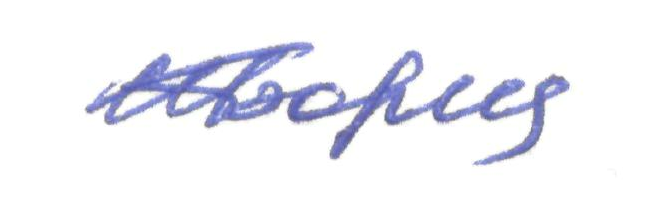 2.04.09.201924Федеральный государственный образовательный стандарт высшего образования по направлению подготовки 40.03.01 Юриспруденция (уровень бакалавриата): Приказ Минобрнауки России от 01.12.2016 № 1511 Пункт 7.3.2, 7.3.4Обновление профессиональных баз данных и информационных справочных систем, комплекта лицензионного программного обеспечения